Пояснювальна запискадо проекту рішення районної радиТехнічна документація з нормативної грошової оцінки земельної ділянки                     площею – 0,0606 га, яка знаходиться у власності гр. Руденка Олександра Олексійовича, для індивідуального садівництва, за адресою: 20433, Черкаська область, Тальнівський район, адмінмежі Білашківської сільської ради, «Факел» садівницьке товариство, земельна ділянка № 59, за межами населеного пункту.            Даний проект вноситься за дорученням голови районної державної адміністрації згідно заяви гр. Руденка О.О. проектом передбачається затвердження технічної документації з нормативної грошової оцінки земельної ділянки площею – 0,0606  га, яка знаходиться у власності гр. Руденка Олександра Олексійовича, для ведення особистого селянського господарства, за адресою: 20433, Черкаська область, Тальнівський район, адмінмежі Білашківської сільської ради, «Факел» садівницьке товариство, земельна ділянка № 59, за межами населеного пункту, кадастровий номер 7124080400:01:001:1034.                  Нормативна грошова оцінка земельної ділянки, що надана у власність                   гр.  Руденку О.О., розглянута та затверджена Тальнівською районною радою, може бути використана для визначення  розміру земельного податку, орендної плати, державного мита при міні.Начальник Відділу у Тальнівському районі							                  Сикалов Г.А. ПРОТОКОЛ                                                       п і д г о т о в к и    п р о е к т у    рішення   районної  ради6. Результати  погодження проекту особами, яким доручено супроводжувати проект в органах районної ради(загальний строк погодження суб’єктами, яких він стосується, 1-3 робочих днів)7.Результати правової експертизи в районній раді8.Рішення районної ради від “___”__________________20____        № ___Начальник організаційного відділувиконавчого апарату районної ради                                        _________________                                                                                                                    підпис__________ №                                                       На _________від__________                                             							Голові Тальнівської                                                                                 районної радиЛюбомській В.О.                    Про внесення на розгляд  районної ради проекту рішення “Про  затвердження  технічної документації з нормативної грошової оцінки земельної ділянки  площею – 0,0606 га, яка знаходиться у власності гр. Руденка О.О., для індивідуального садівництва, за адресою: 20433, Черкаська область, Тальнівський район,адмінмежі Білашківської сільської ради, «Факел» садівницьке товариство, земельна ділянка № 59, за межами населеного пункту” 	       Районна  державна адміністрація направляє для розгляду на наступній сесії проект рішення районної ради “Про затвердження  технічної документації з нормативної грошової оцінки земельної ділянки площею – 0,0606 га, яка знаходиться у власності гр. Руденка О.О., для індивідуального садівництва, за адресою: 20433, Черкаська область, Тальнівський район,адмінмежі Білашківської сільської ради, «Факел» садівницьке товариство, земельна ділянка № 59, за межами населеного пункту, кадастровий номер 7124080400:01:001:1034» та доручає представляти його на пленарному засіданні та супроводжувати проект в органах районної ради, готувати необхідні матеріали – Начальнику Відділу у Тальнівському районі Головного управління Держгеокадастру у Черкаській області Сикалову Геннадію Анатолійовичу.У зв’язку з вище викладеним, прошу надати можливість вказаній посадовій особі брати участь при розгляді проекту постійними комісіями та отримувати необхідну інформацію щодо його проходження.Даний проект рішення оприлюднено на офіційному сайті http://talnern.gov.ua        __.__.2017 року.Додаток:       1. Проект рішення на 1 аркуші.                      2. Пояснююча записка на 1 аркуші.                      3. Протокол підготовки проекту рішення на 1 аркуші.                      4. Покажчик розсилки на 1 аркуші.	            5. Всього додаток на 4 аркушах.Голова 				                                                  В.Клименко	Сикалов Г.А.  3 10 75Покажчик розсилки рішення Тальнівської районної радивід «       »               2017 року  №             /______     Покажчик розсилки підготовлено: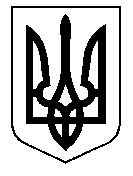 ТАЛЬНІВСЬКА РАЙОННА РАДАЧеркаської областіР  І  Ш  Е  Н  Н  Я___________                                                                                        № ________Про затвердження технічної документації з нормативної грошової оцінки земельної ділянки площею 0,0606 га, яка знаходиться у власності гр. Руденка Олександра Олексійовича, для індивідуального садівництва, яка розміщена в адмінмежах Білашківської сільської ради за межами населеного пунктуВідповідно до статті 10 Земельного кодексу України та пункту 21 частини 1 статті 43, статті 59 Закону України «Про місцеве самоврядування в Україні», статті 23 Закону України «Про оцінку земель», Методики нормативно-грошової оцінки земель сільськогосподарського призначення, затвердженої постановою Кабінету міністрів України № 831 від 16.11.2016, розглянувши заяву Руденка О.О. та технічну документацію з нормативної грошової оцінки земельної ділянки площею 0,0606  га, розроблену ТОВ «Земельно-кадастрове бюро», враховуючи позитивний висновок державної експертизи землевпорядної документації від 15.09.2017 року № 2173-17 та постійної комісії районної ради з питань агропромислового розвитку та природних ресурсів, районна рада  ВИРІШИЛА:          1. Затвердити технічну документацію з нормативної грошової оцінки  земельної ділянки площею – 0,0606 га, яка знаходиться у власності гр. Руденка Олександра Олексійовича, для індивідуального садівництва, за адресою: 20433, Черкаська область, Тальнівський район, адмінмежі Білашківської сільської ради, «Факел» садівницьке товариство, земельна ділянка 59, за межами населеного пункту.Взяти до відома, що: 2.1. Вартість земельної ділянки  з урахуванням коефіцієнта індексації 1,000 на дату оцінки 07 вересня 2017 року становить 3 919,37 грн. (три тисячі дев’ятсот дев’ятнадцять гривень 37 копійок).             2.2.   Кадастровий номер земельної ділянки 7124080400:01:001:1034.                      3. Технічну документацію з нормативної грошової оцінки земельної ділянки передати на зберігання у Відділ у Тальнівському районі Головного управління Держгеокадастру у Черкаській області.        4. Контроль за виконанням рішення покласти на постійну комісію районної ради з питань агропромислового розвитку та природних ресурсів.Голова районної ради                                                                            В. Любомська     1.Назва проектуПро затвердження технічної документації з нормативної грошової оцінки земельної ділянки площею – 0,0606 га, яка знаходиться у власності гр. Руденка О.О., для індивідуального садівництва, за адресою: 20433, Черкаська область, Тальнівський район, адмінмежі Білашківської сільської ради, «Факел» садівницьке товариство, земельна ділянка № 59, за межами населеного пунктуПро затвердження технічної документації з нормативної грошової оцінки земельної ділянки площею – 0,0606 га, яка знаходиться у власності гр. Руденка О.О., для індивідуального садівництва, за адресою: 20433, Черкаська область, Тальнівський район, адмінмежі Білашківської сільської ради, «Факел» садівницьке товариство, земельна ділянка № 59, за межами населеного пункту2.Підготовка проекту з д і й с н ю є т ь с яза власною ініціативоюза дорученням   від _________ № ____________/01-02                            посада,  прізвище, ініціали, дата і номер документа з прямим                            дорученнямза власною ініціативоюза дорученням   від _________ № ____________/01-02                            посада,  прізвище, ініціали, дата і номер документа з прямим                            дорученням3.Суб‘єкт правової ініціативи(головний розробник)Начальник Відділу у Тальнівському районі Сикалов Г.А.посада, прізвище і ініціали керівника управління, відділу, який готує проектНачальник Відділу у Тальнівському районі Сикалов Г.А.посада, прізвище і ініціали керівника управління, відділу, який готує проект4Відповідальним за підготовку проекту  п р и з н а ч е н оПровідний спеціаліст Відділу у Тальнівському районі Білоус Ю.П.посада, прізвище і ініціали, телефон працівника, якому доручено безпосередню підготовкуПровідний спеціаліст Відділу у Тальнівському районі Білоус Ю.П.посада, прізвище і ініціали, телефон працівника, якому доручено безпосередню підготовку5.Проект галузевому законодавству і відомчим нормативним актам                                               в і д п о в і д а є                                           ___________________________________________віза, прізвище особи, що відповідає за правове                                                                                                                                                              забезпечення в управлінні, відділі або керівника, датаПроект галузевому законодавству і відомчим нормативним актам                                               в і д п о в і д а є                                           ___________________________________________віза, прізвище особи, що відповідає за правове                                                                                                                                                              забезпечення в управлінні, відділі або керівника, датаПроект галузевому законодавству і відомчим нормативним актам                                               в і д п о в і д а є                                           ___________________________________________віза, прізвище особи, що відповідає за правове                                                                                                                                                              забезпечення в управлінні, відділі або керівника, датаПовне найменування посадиРезультат погодження:погоджено - віза і датане погоджено - дата і № документаПрізвище іініціалиДатанадходження проекту на правову екпертизуРезультатпопереднього розгляду проекту(дата і номер супровідного листа про повернення проекту) Датаі результат правової експертизи проекту: завізовано; висновок, альт.проект;зауваження, правки текстуЧи є даний проект регуляторним актом№ п/пКому направленоК-сть примірниківВид розсилки Вид розсилки Дата отриманняПідпис Прізвище та ініціали № п/пКому направленоК-сть примірниківп/рел/рДата отриманняПідпис Прізвище та ініціали 1.Постійним комісіям552.Депутатським фракціям3.Райдержадміністрації114.Міська рада5.Сільські ради6.Прокуратура району1117.Оприлюднено на сайті районної ради8.Відділ у Тальнівському районі Головного управління Держгеокадастру у Черкаській області1119.Білашківська  сільська рада111Начальник Відділу у Тальнівському районі                                        (повне найменування посади)                          (підпис)                   (дата)                    ( Прізвище, ініціали)Рішення(розпорядження голови) здано в організаційний відділ районної ради_________________Розіслано  копії ________________        ________________   ____________________                                                  (дата)                                                (підпис)                              (Прізвище, ініціали)